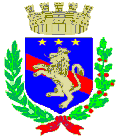 Ambito Città di POTENZAUnità di Direzione Servizi alla Persona - Ufficio Servizi SocialiALLEGATO B – SCHEMA DI PROPOSTA PROGETTUALEPROPOSTA PROGETTUALEAVVISO PUBBLICO A PRESENTARE MANIFESTAZIONE DI INTERESSE DA PARTE DI SOGGETTI DEL TERZO SETTORE PER LA COPROGETTAZIONE E SUCCESSIVA GESTIONE DI INTERVENTI, SERVIZI E PROGETTI INNOVATIVI E SPERIMENTALIPER IL SUPPORTO ALL’INCLUSIONE SOCIALE - CONVENZIONE DI SOVVENZIONE N. AV3-2016-BAS_06 PER LO SVOLGIMENTO DELLE FUNZIONI DI BENEFICIARIO E DI PARTNER DI PROGETTO NELLA GESTIONE DI ATTIVITÀ DEL PROGRAMMA OPERATIVO NAZIONALE “INCLUSIONE” FSE 2014-2020, CCI N. 2014IT05SFOP001.CUP:B31E17000640006 - CIG: 7671455CECAVVISO PUBBLICO A PRESENTARE MANIFESTAZIONE DI INTERESSE DA PARTE DI SOGGETTI DEL TERZO SETTORE PER LA COPROGETTAZIONE E SUCCESSIVA GESTIONE DI INTERVENTI, SERVIZI E PROGETTI INNOVATIVI E SPERIMENTALIPER IL SUPPORTO ALL’INCLUSIONE SOCIALE - CONVENZIONE DI SOVVENZIONE N. AV3-2016-BAS_06 PER LO SVOLGIMENTO DELLE FUNZIONI DI BENEFICIARIO E DI PARTNER DI PROGETTO NELLA GESTIONE DI ATTIVITÀ DEL PROGRAMMA OPERATIVO NAZIONALE “INCLUSIONE” FSE 2014-2020, CCI N. 2014IT05SFOP001.CUP:B31E17000640006 - CIG: 7671455CECTITOLO DELLA PROPOSTA PROGETTUALE…………………………………………………………………………………PROPONENTENome Ente/Associazione/Impresa ……………………………………………Legale rappresentante ………………………………………………………….Indirizzo…………………………………………………………………………Tel. ………………………………………………………………………………e-mail ……………………………………………………………………………...pec ………………………………………………………………………………Persona da contattare e riferimenti telefono, cellulare, e-mail……………………………………………………………………………………..Indicazione rappresentante/coordinatore (Laurea in Sociologia, Psicologia, Scienze del Servizio Sociale, Scienze dell’educazione, Scienze della formazione o equipollenti ed in possesso di esperienza di almeno dodici mesi nell'ultimo triennio in attività di coordinamento, progettazione e monitoraggio nell’area sociale) -  (allegare cv )RELAZIONE ILLUSTRATIVA SINTETICA RELAZIONE ILLUSTRATIVA SINTETICA Esperienze pregresse a favore di persone in condizioni di povertà      (indicare committente, oggetto della prestazione periodo di svolgimento, importo e breve descrizione attività svolta- allegare curriculum soggetto proponente) Esperienze di attuazione di progetti finanziati nell’area sociale           (indicare committente, oggetto della prestazione periodo di svolgimento, importo e breve descrizione attività svolta- allegare curriculum soggetto proponente)Organigramma risorse umane del proponente (indicare qualifiche professionali, competenze, dei collaboratori, del personale e dei volontari del soggetto  proponente)Rete formale (indicare i soggetti che costituiscono la rete formale e allegare gli accordi di collaborazione nei quali devono essere definite le attività che i soggetti della rete andranno a svolgere) PROPOSTA PROGETTUALE PRELIMINAREPROPOSTA PROGETTUALE PRELIMINAREProposta progettuale, analisi del fabbisogno territoriale con riferimento alle aree di criticità ed ai problemi prioritari che lo caratterizzano e riflessioni strategiche su possibili risposte organizzative ai bisogni provenienti dal territorio; coerenza tra obiettivi progettuali che si intendono raggiungere, strumenti e risorse; descrizione dettagliata delle azioni da realizzare così come individuate all’art. 6 dell’avviso.Elementi integrativi, innovativi e sperimentali, con l’indicazione degli elementi integrativi, innovativi e sperimentali di miglioramento della qualità del progetto di massima proposto dall’Amministrazione procedente nel rispetto degli obiettivi perseguiti, in riferimento alle attività di cui all’art. 6 dell’avviso.Modalità operative e gestionali degli interventi, con la specificazione delle modalità operative-gestionali degli interventi proposti in particolare in relazione al coordinamento delle attività con gli uffici comunali. In tale paragrafo il proponente, oltre a fornire la modalità gestionale e operativa proposta, è tenuto a specificare l’indicazione dei luoghi che saranno messi a disposizione per la realizzazione delle attività. Qualora il soggetto candidato sia già in possesso dei luoghi per la realizzazione delle attività è tenuto a specificare i titoli di possesso e lo schema di organizzazione degli spazi da destinare alle attività in una scheda struttura. Qualora il soggetto non abbia ancora il possesso dei luoghi per la realizzazione delle attività dovrà presentare, oltre all’impegno di cui ai punti precedenti, uno schema di organizzazione degli spazi in una scheda struttura.   Gruppo di Lavoro, con indicazione della quantità e qualità delle risorse umane impiegate (titoli scolastici, professionali e di specializzazione posseduti, esperienza professionale, ruolo all’interno delle attività), indicazione di massima del  monte ore lavoro suddiviso per ciascuna tipologia di figura professionale impiegata, indicazione di massima dell’eventuale monte ore di volontariato con allegati i curricula in formato europeo del personale impiegato (i curricula allegati non vengono conteggiati nelle 40 pagine totali della proposta progettuale); Piano economico-finanziario, rispetto agli obiettivi, alle risorse previste nella proposta progettuale contenente anche la descrizione analitica del co-finanziamento del soggetto concorrente (con risorse monetarie e non monetarie) ai sensi dell’art. 11 del presente avviso. Tale quota di co-finanziamento dovrà essere quantificata indicando l’eventuale corrispondente valore in denaro delle singole risorse messe a disposizione (es. risorse monetarie proprie o di altra provenienza, risorse non monetarie, risorse umane con esclusione del volontariato). 